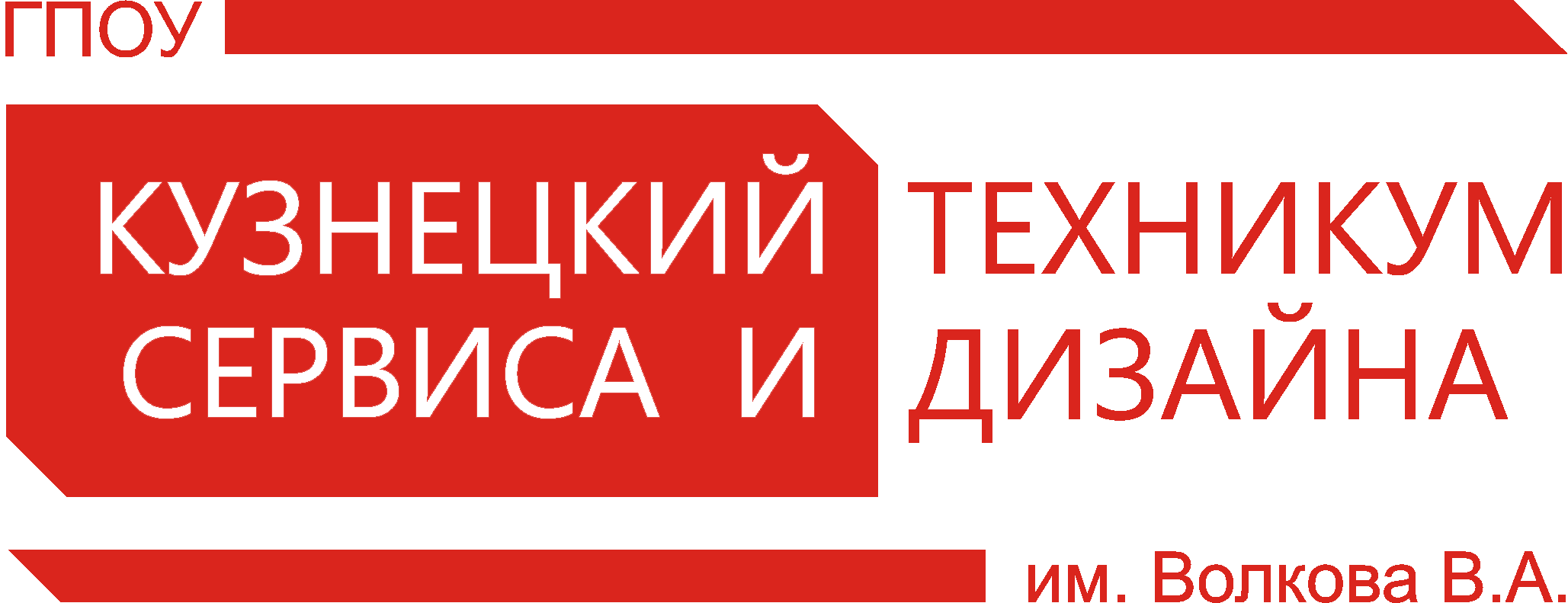 МЕТОДИЧЕСКИЕ УКАЗАНИЯ СТУДЕНТАМПО ВЫПОЛНЕНИЮПРАКТИЧЕСКИХ РАБОТ ПО УЧЕБНОЙ ДИСЦИПЛИНЕДУД. 05 Введение в профессию Профессия 54.01.20 «Графический дизайнер»Новокузнецк, 2020СОДЕРЖАНИЕРазработчик: Вотякова Анна Алексеевна,преподаватель ГБОУ СПО КузТСиД, им.Волкова В.А.ПОЯСНИТЕЛЬНАЯ ЗАПИСКАУчебно-методическое обеспечение практической работы обучающихся по профессии 54.01.20 «Графический дизайнер».Предлагаемые методические рекомендации включают методические указания к выполнению 8 практических работ по учебной дисциплине ДУД. 05 Введение в профессию, в объеме 18 часов, согласно учебному плану подготовки студентов на 1 семестре обучения.Практическое занятие – это форма организации учебного процесса, предполагающая выполнение обучающимися заданий самостоятельно и под руководством преподавателя. Цель практических работ – формирование у обучающихся профессиональных и практических умений, необходимых для изучения последующих учебных дисциплин, а также подготовка к применению этих умений в профессиональной деятельности.В результаты проведения практических занятий студент должен овладеть следующими навыками:Личностные:формирование ответственного отношения к изучению, готовности к саморазвитию и самообразованию на основе мотивации к обучению и познанию, а также на основе положительного отношения к труду; формирование потребности в профессиональном самоопределении;формирование коммуникативной компетентности в общении и сотрудничестве со сверстниками, взрослыми;толерантное сознание и поведение в поликультурном мире, готовность и способность вести диалог с другими людьми, достигать в нем взаимопонимания, находить общие цели и сотрудничать для их достижения, способность противостоять идеологии экстремизма, национализма, ксенофобии, дискриминации по социальным, религиозным, расовым, национальным признакам и другим негативным социальным явлениям;осознанный выбор будущей профессии и возможностей реализации собственных жизненных планов; отношение к профессиональной деятельности как возможности участия в решении личных, общественных, государственных, общенациональных проблем.Метапредметные:умение самостоятельно определять цели деятельности и составлять планы деятельности; самостоятельно осуществлять, контролировать и корректировать деятельность; использовать все возможные ресурсы для достижения поставленных целей и реализации планов деятельности; выбирать успешные стратегии в различных ситуациях;умение продуктивно общаться и взаимодействовать в процессе совместной деятельности, учитывать позиции других участников деятельности, эффективно разрешать конфликты;умение оценивать правильность выполнения учебной задачи, собственные возможности ее решения; владение основами самоконтроля, самооценки, принятия решений и осуществления осознанного выбора в учебной и познавательной деятельности;готовность и способность к самостоятельной информационно- познавательной деятельности, владение навыками получения необходимой информации из словарей разных типов, умение ориентироваться в различных источниках информации, критически оценивать и интерпретировать информацию, получаемую из различных источников;умение использовать средства информационных и коммуникационных технологий в решении когнитивных, коммуникативных и организационных задач с соблюдением требований эргономики, техники безопасности, гигиены, ресурсосбережения, правовых и этических норм, норм информационной безопасности;умение самостоятельно оценивать и принимать решения, определяющие стратегию поведения, с учетом гражданских и нравственных ценностей;Предметные (базовый уровень):сформированность представлений о роли и месте графического дизайна в современном мире; владение навыками решения профессиональных задач;владение основополагающими профессиональными понятиями, закономерностями, уверенное использование профессиональной терминологии;сформированность представлений о способах обработки и презентации результатов;сформированность собственной позиции по отношению к информации, получаемой из разных источников.Данные методические указания содержат все необходимые материалы для организации и проведения практических работ.ВВЕДЕНИЕУважаемые студенты!Методические рекомендации по выполнению практических и лабораторных работ по учебной дисциплине ДУД. 05 Введение в профессию разработаны специально для вас.Наличие положительной оценки за каждую практическую работу необходимо для получения зачета по дисциплине, поэтому в случае невыполнения работы по любой причине или получения неудовлетворительной оценки за практическую работу Вы должны найти время для ее выполнения или пересдачи.	В ходе выполнения практических работ вы закрепите полученные теоретические знания и овладеете профессиональными навыками в области дизайна.	Желаю вам удачи!ИНСТРУКЦИЯ-СХЕМА ПО ВЫПОЛНЕНИЮ ПРАКТИЧЕСКИХ РАБОТФОРМА КОНТРОЛЯ И КРИТЕРИИ ОЦЕНОКПрактическое занятие №1Тема: Написание эссе на тему «Я графический дизайнер»Цель: изучение знаний студентов о выбранной профессии, развитие коммуникативных навыков, навыков написания работ и их сдачи в требуемом виде.Ход работы: Студенты рассаживаются за компьютеры и пишут эссе следующего объема: Титульный лист 1 страница.Введение не более 1 страницы.Основная часть от 3 до 5 страниц.Заключение не более 1 страницы.Закончив написание подготовить выдержку эссе для выступления на не более 5 минут. Требование к сдаче задания: Эссе сдается в бумажном виде в папке скоросшивателе. Практическое занятие №2Тема: Разработка эскиза визиткиЦель: развитие у студентов творческого мышления, коммуникативных навыков и навыков создания рекламного продукта.Ход работы: Студенты делятся на команды из двух человек. В паре студенты заполняют мини бриф о визитке и обмениваются ими. После этого студенты приступают к созданию эскиза визитки по заполненному брифу партнёра. Создав эскиз визитки, каждый студент по очереди презентует его своему партнёру. Требование к сдаче задания: Студенту необходимо сдать сам эскиз визитки и бриф, согласно которому он его разрабатывал.Практическое занятие №3Тема: Разработка эскиза листовкиЦель: развитие у студентов творческого мышления, коммуникативных навыков и навыков создания рекламного продукта.Ход работы: Студенты делятся на команды из двух человек. В паре студенты заполняют мини бриф о листовке и обмениваются ими. После этого студенты приступают к созданию эскиза листовки по заполненному брифу партнёра. Создав эскиз листовки, каждый студент по очереди презентует его своему партнёру.Требование к сдаче задания: Студенту необходимо сдать сам эскиз листовки и бриф, согласно которому он его разрабатывал.Практическое занятие №4Тема: Разработка паттернаЦель: закрепление материала, развитие у студентов творческого мышления и коммуникативных навыков.Ход работы: Студенты делятся на команды из двух-трех человек. В команде разрабатывают паттерн. Разработав паттерн, они его презентуют.Требование к сдаче задания: При сдаче паттерна каждой команде необходимо его подписать.Практическое занятие №5Тема: Выполнение эскиза афиши в одном из стилейЦель: закрепление материала, развитие у студентов творческого мышления и коммуникативных навыков.Ход работы: Студенты делятся на команды из двух-трех человек. В команде разрабатывают эскиз афиши. Разработав эскиз афиши, они его презентуют.Требование к сдаче задания: При сдаче эскиза каждой команде необходимо его подписать.Практическое занятие №6Тема: Выполнение эскиза обложки в комбинированном стилеЦель: закрепление материала, развитие у студентов творческого мышления и коммуникативных навыков.Ход работы: Студенты делятся на команды из двух-трех человек. В команде разрабатывают эскиз обложки. Разработав эскиз обложки, они его презентуют.Требование к сдаче задания: При сдаче эскиза каждой команде необходимо его подписать.Практическое занятие №7Тема: Создание презентации о принципах композиции с примерамиЦель: закрепление материала, развитие у студентов творческого мышления и коммуникативных навыков.Ход работы: Студенты делятся на команды из двух-трех человек. Рассаживаются за компьютеры и разрабатывают презентацию. Завершив, они ее презентуют.Требование к сдаче задания: При сдаче презентации каждой команде необходимо её подписать. Практическое занятие №8Тема: Создание презентации о цвете Цель: закрепление материала, развитие у студентов творческого мышления и коммуникативных навыков.Ход работы: Студенты делятся на команды из двух-трех человек. Рассаживаются за компьютеры и разрабатывают презентацию. Завершив, они ее презентуют.Требование к сдаче задания: При сдаче презентации каждой команде необходимо её подписать. ПЕРЕЧЕНЬ РЕКОМЕНДУЕМОЙ ЛИТЕРАТУРЫОсновные источники:1. Ёлочкин, М.Е. Основы проектной и компьютерной графики [Текст]: учебное пособие/М. Е. Ёлочкин. – Москва: Издательство «Академия», 2014. – 159с.2. Ёлочкин, М.Е. Дизайн-проектирование (композиция, макетирование, современные концепции в искусстве) [Текст]: учебное пособие / М. Е. Ёлочкин. – Москва: Издательство «Академия», 2016. -176с.3. Киселев, С.В. и др. Веб-дизайн [Текст]: учебное пособие / С. В. Киселев. – Москва: Издательство «Академия», 2015. – 64 с.4. Тозик, В.Т. Компьютерная графика и дизайн [Текст]: учебное пособие / В. Т. Тозик. – Москва: Издательство «Академия», 2015. – 208 с.Дополнительная литература:1.	Устин, В.Б. Композиция в дизайне. Методические основы композиционно¬художественного формообразования в дизайнерском творчестве:Учебное пособие.- АСТ, Харвест, Астрель, 2010.- 239 с.2.	Панкратов, Ф.Г. Рекламная деятельность: Учебник / Ф.Г.Панкратов, Ю.К.Баженов, В.Г. Шахурин.- 7-е изд., перераб. и доп. - Москва: «Дашков и К», 2006.- 526с.3.	 Шарков, Ф.И. Разработка и технологии производства рекламного продукта: учебник/Ф.И. Шарков. - Москва: Дашков и К, 2009.- 408 с.Интернет-ресурсы:1.	Художественно-изобразительные средства [Электронный ресурс].- Режим доступа: http://www.nankk.ru. (дата обращения: 07.06. 2020г.)2.	Энциклопедия маркетинга [Электронный ресурс].- Режим доступа: http://www.marketing.spb.ru. (дата обращения: 07.06. 2020г.)3.	Русский язык и культура речи [Электронный ресурс].- Режим доступа:   http://www.twirpx.com. (дата обращения: 07.06. 2020г.)4.	Официальный сайт журнала Индустрия рекламы [Электронный ресурс].- Режим доступа: www.ir-magazine.ru . (дата обращения: 07.06. 2020г.)5.	Официальный сайт журнала Практика рекламы [Электронный ресурс].- Режим доступа: www.prosmi.ru . (дата обращения: 07.06. 2020г.)6.	Официальный сайт журнала Рекламные идеи [Электронный ресурс].- Режим доступа:  www.advi.ru . (дата обращения: 07.06. 2020г.)Пояснительная запискаВведение35Инструкция-схема по выполнению практических работ6Форма контроля и критерии оценок7Практическое задание №1: Написание эссе на тему «Я графический дизайнер»8Практическое задание №2: Разработка эскиза визитки8Практическое занятие №3: Разработка эскиза листовки9Практическое занятие №4: Разработка паттерна9Практическое занятие №5: Выполнение эскиза афиши в одном из стилей10Практическая занятие №6: Выполнение эскиза обложки в комбинированном стиле10Практическое занятие №7: Создание презентации о принципах композиции с примерами10Практическое занятие №8: Создание презентации о цвете10Перечень рекомендуемой литературы11Форма контроля/ критерии оценокФорма контроля/ критерии оценокФорма контроля/ критерии оценокФорма контроля/ критерии оценок«отлично»«хорошо»«удовлетворительно»«неудовлетворительно»Выставляется в случае, если практическая работа аккуратно оформлена, не имеет орфографических ошибок, выполнена на высоком профессиональном уровне.Выставляется в случае, если работа имеет недочеты.Выставляется в случае, если практическая работа оформлена неаккуратно, имеются недочеты.Выставляется в случае, если практическая работа выполнена небрежно, имеются орфографические ошибки, выполнена на низком профессиональном уровне.Бриф на создание визиткиБриф на создание визиткиНазвание организацииУслуги организацииКонтакты организацииПри наличии у организации элементов фирменного стиля (логотип, фирменные цвета, слоган и т.д.) их предоставить.При наличии у организации элементов фирменного стиля (логотип, фирменные цвета, слоган и т.д.) их предоставить.Желаемые цветаЖелаемые графические элементыПожелания к общему оформлению / композицииПожеланию к текстуПрочие пожеланияСоставитель (ФИ / группа)Бриф на создание листовкиБриф на создание листовкиНазвание организацииУслуги организацииКонтакты организацииПри наличии у организации элементов фирменного стиля (логотип, фирменные цвета, слоган и т.д.) их предоставить.При наличии у организации элементов фирменного стиля (логотип, фирменные цвета, слоган и т.д.) их предоставить.Желаемые цветаЖелаемые графические элементыПожелания к общему оформлению / композицииПожеланию к текстуПрочие пожеланияСоставитель (ФИ / группа)